注：在第2页，有一个句子后来在语法上得到了纠正。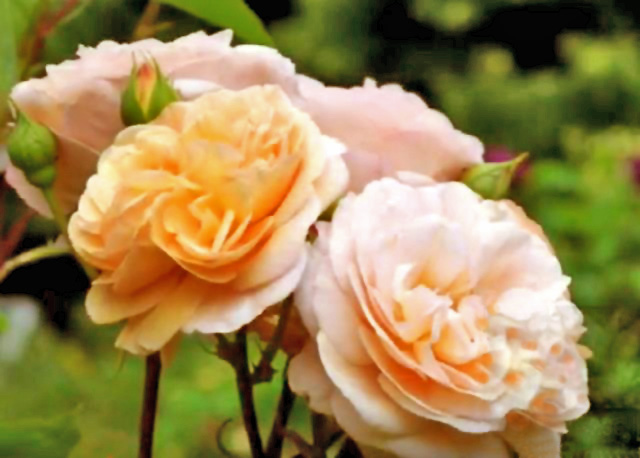 宇宙救援联盟在物质太阳系的活动在上帝之灵给信使的个人信息之后，你们这些内在的人类现在也收到了关于我们天国人的简短信息，根据神圣的指示，关于不同长相的外星生物即将疏散精神上更高发展的人类，他们将在跳极之前在地球上开展救援行动。这些人是热爱和平的生命，处于精神上更高的意识状态，拥有相当先进的技术，远远领先于人类技术。外星人有各种类型的宇宙飞船，有不同的推进系统，他们在宇宙光路上有几种运动方式。他们已经通过天国的爱的精神为他们的救援行动的宇宙时刻做好了准备。他们想用自己的自愿行动向人们表明，他们对他们有好感，并试图把那些对他们同样有好感、不怕他们的人从地球上的可怕灾难中拯救出来，即使有些众生的外表与美丽的人形不一样。 他们之间亲切而仁慈的生活方式也促使他们在其他太阳系开展救援行动。例如，当一个太阳系的轨道行星和生命体的能量发射太阳即将在其核心中熄灭或其物质粒子不再能从巨大的星系太阳中吸收任何进一步的能量电荷时，就会发生这种情况。这意味着太阳粒子不能再保持自己在给定位置的磁力连接，并爆炸性地散开。结果，轨道上的行星要么被完全摧毁，要么被分解的行星部分作为巨大的岩石块被高速抛向无限宽广的固体宇宙。然后，这些东西突然以彗星的形式不受控制地渗透到其他太阳系的某些光路上，从而对行星及其居民构成巨大威胁。这也多次发生在你们的太阳系，也发生在地球上，那里曾经发生过可怕的碰撞。 但在太阳爆炸甚至其他可怕的灾难发生前不久--他们通过控制系统的数据来识别时间--各星系的联盟生命向受威胁的太阳系发射飞船，开始对那里的行星居民进行大疏散。正如你们现在从神灵那里了解到的，外星人不仅在其他星系和太阳系进行宇宙活动，而且很快也会在你们的星球上开始救援行动。他们从较早的物质星系及其太阳系的创造时间中确切地知道，物质太阳粒子只能通过其能量核心在有限的宇宙时间内充电和生存。为此，各个星系的居民自愿联合起来，组成了一个宇宙救援联盟，该联盟承担了观察一些太阳系中的濒危太阳和行星的任务，这些太阳和行星是由配备了无人驾驶飞船的生物居住的，以便定期确定它们的状况数据。从太阳粒子的性质来看，他们可以准确地确定一个太阳还能活跃多久，以保存行星的生命。 对太阳和行星粒子的状态数据的控制和确定，在你们的太阳系中发生并定期发生。这就是为什么他们确切地知道当你的太阳由于其核心缺乏能量而不能再以磁力将粒子固定在一起时，时间将会到来。出于这个原因，他们定期用巨大的无人飞船围绕你们的太阳运行，将必要的数据从太阳的核心传送到他们的母星。 你现在获得的数据对人类来说是不讨好的。然而，科学家们从围绕你们星球运行的太空探测器那里得到的关于你们太阳状态的数据，欺骗了你们的现实。与外星生物的技术相比，你们的技术还处于石器时代，所以地球上的科学家用虚假的数据，通过媒体告诉你们人类，太阳还处于起步阶段，可以长期维持地球上的生命。但这是一个致命的错误，或者说是你们的科学家通过用不完善的技术设备进行测量而做出的错误评估。现在，那些属于宇宙救援联盟的外星生物感到震惊，并准备在地球时间X用他们的宇宙飞船救援具有更高意识的人，并将他们运送到其他太阳系的行星，在那里可以找到类似地球的大气和物理生活条件。真的，被外星生物用飞船救出或带走的人将暂时生活在他们太阳系的一个星球上，在那里他们有可能继续他们已经渴望的精神上的更高生活，但那时的生活条件比地球上更容易，因为许多外部事件阻止他们在这里这样做。为此，他们将得到外星生物的广泛支持，教给他们更高层次的发达生活的基本概念，使他们能够很好地适应自己的生活和行星振动。他们在住房和营养方面的支持或照顾是特别有价值的，这样他们就不必错过什么。他们的住所是为被疏散的人建造的，包含地球上的人所习惯的这类设施。由于外星人经常带着他们的飞船来到你们的星球，他们清楚地知道人们是如何生活的，他们的生活需要什么，因此他们为他们无忧无虑的生活准备了一切。外星高级进化生物的外观与人类几乎一样，但有不同的习惯，使他们能够在和平、和谐和团结中共同生活。被疏散的人类应该已经确定了自己的方向，因为否则他们将无法与他们融合。对于不愿意的人类来说，这将意味着他们必须被带到其他低振动的有人居住的星球，在那里他们的一些非法生活方式将更适合生活在那里的生命。 谁被你们这些疏散的生命带到更高的振动星球，谁就真的是一个幸运的人--在人类的意义上表达--因为他可以通过地外生命迅速达到更高的意识，如果他自愿为之努力。在有更高意识的外星星球上，没有其他生命，也没有人被迫进入更高意识。但那里非常重视新居民互相帮助，以达到精神上成熟的行星生命推荐给他们模仿的高尚品质。他们的交流方式不是像人们习惯的那样用特定的语言进行，而是通过思想图像进行内在的电话交流，这已经接近于天人的交流。被疏散的人们也将能够体验和练习这种交流方式。它使众生和被疏散的人能够节省自己的能量，因此在意识上更有活力，因为说话比在人类超意识中形成的思想和以电传方式发送的思想消耗更多能量。这就是为什么被外星人带走的不同国籍和语言的人，然后可以相互交流，没有沟通问题。这对他们来说是唯一可能的，因为他们在新的星球上生活在更高的意识振动中，因为大气层和地表的固体颗粒具有更大的能量。由于这个原因，人们很可能在图片中看到自己的想法，并选择那些他们希望通过电话传送给其他人或外星人的想法。你已经可以理解这种精神上的合法性和更高层次生命沟通的可能性了吗？现在，你们的世界--你们目前仍然生活在其中--是由以前的叛教者、深度堕落的生命在许多宇宙纪元前创造的，不能再维持下去了，因为在不久的将来，没有什么好东西威胁地球，或者一个又一个灾难将严重影响地球上各个地方的人们。然而，这不是上帝之灵的天意，而是无数人和地球上的灵魂人为设定的原因，而这些仍将在跳杆前发生。到那时，各种表象的外星人将开始明显地用无数的宇宙飞船环绕地球，用磁力吸引这些具有相同的更高意识振动的人进入他们的宇宙飞船。你们这些以精神为导向的人已经从上帝的精神中通过信使从其他信息中得到了很多关于地外生物工作的知识，因此他没有进一步向我们天人报告这方面的情况。他一次又一次地要求心胸开阔的人们听他的话，以便他们为撤离的时间做好准备，并尽一切可能提高他们的灵魂-人类意识的振动，从而获得更多的生命能量。请听从他的建议，把你们的灵魂-人的意识提高到更高的振动，例如，有意识地使用更高尚的词语，因为这比你们不经意地说话更快地清洗你们灵魂中的低振动记忆。这是上帝之灵给那些喜欢接受的、以精神为导向的人的关于外星生物的简短信息，他们喜欢进一步收集神圣的知识水滴，以扩大他们的意识和完善他们的存在，以便在意识上更接近我们这些纯粹的天体。如果发生这种情况，我们会非常高兴！"。